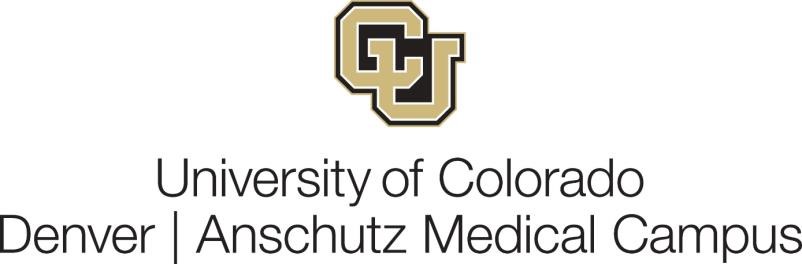 IRC Professional Development Grant Department Head Letter of Support The CFDA’s Professional Development Grant for IRC Faculty provides support to all instructors not considered tenure-track at the University of Colorado Denver (Denver Campus) for activities that advance them in their careers. Funded activities could include but are not limited to the following: Conference participation (such as presenting a paper/poster, moderating a session, etc.)Attending/participating in professional development trainings, workshops, certification programs, etc.Purchasing books, software, or specialized equipment for teaching and/or (if applicable) research purposesFunding Limit: $1000/year  Funds must be expended within the fiscal year in which they apply. Applicant Name: ___________________________________________________________________________________ Academic Title:   ___________________________________________________________________________ Check here to confirm that the applicant is not a tenure-track faculty member? ☐School or College:   ________________________________________________________ Department/Program: ____________________________________________________ Activity/Conference Title:  _______________________________________________________________ What dates will the activity be taking place: ___________________________________________ Specify amount of funding requested from IRC-PD Grant (up to $1000): _________________ Please provide a brief statement supporting the application by focusing on the eligibility of the applicant and the ways in which the proposed activity will support the applicant’s professional development.If the applicant is also a doctoral student, please provide a brief description of how the proposed activity will benefit the applicant in their teaching._______________________________________________________________________ 	 	_________________ Clearly Print Chair/Department Head Name 	 	 	 	Date Signature 	 